	        Turn- und Sportverein Ovenhausen e.V. 1924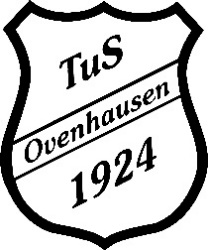 Fußball – LeichtathletikAufnahmeantragIch beantrage hiermit meine Aufnahme in die Abteilung			□ Fußball		□ LeichtathletikName:        ________________________________________________________________Vorname:  ________________________________________________________________Geb. am:    ________________________Anschrift:   ________________________________________________________________Freiwillige Angaben:Telefonnummer (Festnetz/mobil): _____________________________________________E-Mail-Adresse: ____________________________________________________________Ich bin damit einverstanden, dass die vorgenannten Kontaktdaten zu Vereinszwecken durch den Verein genutzt und hierfür auch an andere Mitglieder des Vereins (z.B. zur Bildung von Fahrgemeinschaften) weitergegeben werden dürfen.Mir ist bekannt, dass die Einwilligung in die Datenverarbeitung der vorbenannten Angaben freiwillig erfolgt und jederzeit durch mich ganz oder teilweise mit Wirkung für die Zukunft widerrufen werden kann. Die Vereinssatzung ist mir bekannt. Ich erkenne sie in vollem Umfang an und verpflichte mich zur pünktlichen Zahlung der Beiträge.37671 Höxter, den __________________________________________________		_______________________________Unterschrift des Antragstellers				bei MinderjährigenUnterschrift des Erziehungsberechtigten	EinzugsermächtigungHiermit ermächtige ich den Turn- und Sportverein Ovenhausen e.V. 1924 den jeweils zu entrichtenden Jahresbeitrag mittels Lastschrift einzuziehen.Kontoinhaber ______________________________________________Kreditinstitut  ______________________________________________IBAN                 ______________________________________________BIC                    ____________________________Monatsbeitrag:	Schüler bis 14 Jahre			€  1,50		□				Jugendliche bis 18 Jahre		€  2,00		□ 				Erwachsene				€  2,50		□				Familie mit Kindern bis 18 Jahre	€  3,75		□37671 Höxter, den _______________		________________________________								Unterschrift des KontoinhabersSchüler bis 14 Jahre und Jugendlicher bis 18 Jahre Name Ges. Vertreter: _____________________________________________Geb. am:		_____________________________________________Anschrift:		_____________________________________________Familie mit Kindern bis 18 Jahre: PartnerName:		___________________________________________________Vorname:	___________________________________________________Geb. am:	____________________Kind 1 Name:		___________________________________________________Vorname:	___________________________________________________Geb. am:	____________________Kind 2 Name:		___________________________________________________Vorname:	___________________________________________________Geb. am:	____________________Kind 3 Name:		___________________________________________________Vorname:	___________________________________________________Geb. am:	____________________Einwilligung in die Datenverarbeitung einschließlich der Veröffentlichung von Personenbildern im Zusammenhang mit dem Eintritt in den TuS OvenhausenDie abgedruckten Informationspflichten gemäß Artikel 13 und 14 DSGVO habe ich gelesen und zur Kenntnis genommen.Einwilligung in die Veröffentlichung von PersonenbildnissenIch willige ein, dass Fotos und Videos von meiner Person bei sportlichen Veranstaltungen und zur Präsentation von Mannschaften angefertigt und in folgenden Medien veröffentlicht werden dürfen:Homepage des VereinsFacebook-Seite des Vereinsregionale Presseerzeugnisse (z.B. Neue Westfälische, Westfalen Blatt)Ich bin darauf hingewiesen worden, dass die Fotos und Videos mit meiner Person bei der Veröffentlichung im Internet oder in sozialen Netzwerken weltweit abrufbar sind. Eine Weiterverwendung und/oder Veränderung durch Dritte kann hierbei nicht ausgeschlossen werden. Soweit die Einwilligung nicht widerrufen wird, gilt sie zeitlich unbeschränkt. Die Einwilligung kann mit Wirkung für die Zukunft widerrufen werden. Der Widerruf der Einwilligung muss in Textform (Brief oder per Mail) gegenüber dem Verein erfolgen. Eine vollständige Löschung der veröffentlichten Fotos und Videoaufzeichnungen im Internet kann durch den TuS Ovenhausen 1924 e.V. nicht sichergestellt werden, da z.B. andere Internetseiten die Fotos und Videos kopiert oder verändert haben könnten. Der Turn- und Sportverein Ovenhausen 1924 e.V. kann nicht haftbar gemacht werden für Art und Form der Nutzung durch Dritte wie z. B. für das Herunterladen von Fotos und Videos und deren anschließender Nutzung und Veränderung. Ich wurde ferner darauf hingewiesen, dass trotz meines Widerrufs Fotos und Videos von meiner Person im Rahmen der Teilnahme an öffentlichen Veranstaltungen des Vereins gefertigt und im Rahmen der Öffentlichkeitsarbeit veröffentlicht werden dürfen.Ort, Datum				Unterschrift Bei Minderjährigen bzw. Geschäftsunfähigen: Bei Minderjährigen, die das 14. Lebensjahr vollendet haben, ist neben der Einwilligung des Minderjährigen auch die Einwilligung des/der gesetzlichen Vertreter erforderlich.Ich/Wir habe/haben die Einwilligungserklärung zur Veröffentlichung der Personenbilder und Videoaufzeichnungen zur Kenntnis genommen und bin/sind mit der Veröffentlichung einverstanden. Vor- und Nachname/n des/der gesetzlichen Vertreter/s:						Datum und Unterschrift des/der gesetzlichen Vertreter/s: 						Der Widerruf ist zu richten an: Turn- und Sportverein Ovenhausen 1924 e.V., Flurstr. 16, 37671 Höxter